Szkoła Podstawowa im. Orła Białego w PalmierowiePalmierowo 7a,  89-240 Kcynia. tel.:0525893750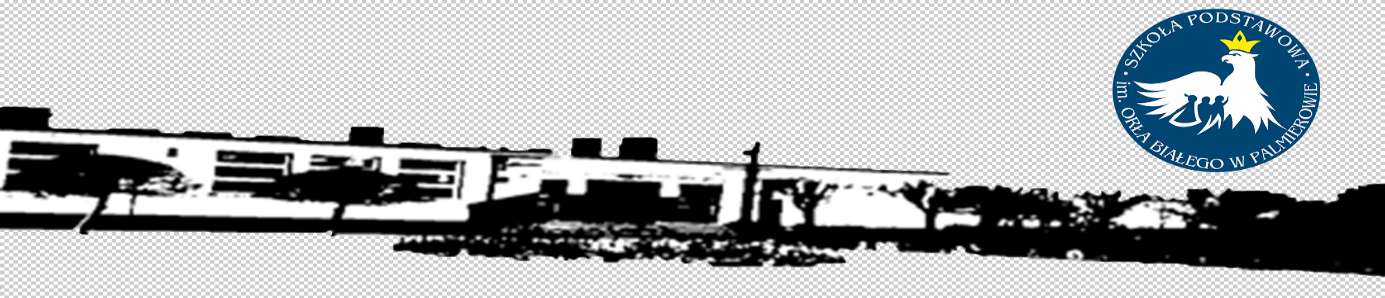 Roczny Plan PracySzkoły Podstawowej im. Orła Białego w Palmierowiena rok szkolny 2023/2024Plan opracowany został w oparciu o:Podstawowe kierunki realizacji polityki oświatowej państwa na rok szkolny 2023/2024.Plan nadzoru pedagogicznego kuratora oświaty na rok szkolny 2023/2024.Koncepcję funkcjonowania i rozwoju pracy Szkoły Podstawowej im. Orła Białego w Palmierowie.Wnioski sformułowane na posiedzeniu rady pedagogicznej podsumowującym rok szkolny 2022/2023.Spis treści zawartych w planiePlan pracy w głównych obszarach działalności szkołyLiczba oddziałów i przydział wychowawstw Kalendarz roku szkolnego 2023/2024Przydział  organizacji  szkolnych  oraz  innych  obowiązków Harmonogram uroczystości w roku szkolnym 2023/2024Harmonogram spotkań z rodzicami 2023/2024                                                                                                          Szkoła  Podstawowa im. Orła Białego w  Palmierowie  jest   szkołą  8– klasową z oddziałem przedszkolnym  prowadzoną   przez  Gminę  Kcynia. Nadzór  pedagogiczny  nad  placówką  pełni  Kuratorium  Oświaty w  Bydgoszczy. Szkoła  prowadzi  zajęcia  oddziału  przedszkolnego z dziećmi  6, 5 i 4-letnimi.W roku szkolnym 2023/2024 do szkoły  uczęszcza  64  uczniów do  klas  I – VIII   oraz 10 dzieci do oddziału przedszkolnego.W  szkole  zatrudnionych  jest  20  pracowników,  w tym:-  nauczycieli  pełnozatrudnionych	           13                                                                                                                             - nauczycieli niepełnozatrudninych 	            3-  pracowników  obsługi i administracji	            4Do  obwodu  szkolnego  SP Palmierowo należą  dzieci  zamieszkałe  w miejscowościach: Grocholin, Karolinowo, Miaskowo, Głogowiniec, Palmierowo, Włodzimierzewo,  Żurawia. PLAN PRACY  W  GŁÓWNYCH  OBSZARACH  DZIAŁALNOŚCI  SZKOŁYZARZĄDZANIE I ORGANIZACJADZIAŁALNOŚĆ DYDAKTYCZNADZIAŁALNOŚĆ WYCHOWAWCZO- OPIEKUŃCZAWSPÓŁPRACA ZE ŚRODOWISKIEM LOKALNYM I PROMOCJA SZKOŁYLICZBA ODDZIAŁÓW I PRZYDZIAŁ WYCHOWAWSTWKALENDARZ ROKU SZKOLNEGO 2023/2024UROCZYSTOŚCI I WYDARZENIA SZKOLNEPRZYDZIAŁ  ORGANIZACJI  SZKOLNYCH  ORAZ  INNYCH  OBOWIĄZKÓWSAMORZĄD  SZKOLNY			Aleksandra Kulczyńska-MilikSZKOLNE KOŁO OSZCZĘDNOŚCI	Dorota Wesołowska, Katarzyna MorzyńskaKOORDYNATOR  ds. BEZPIECZEŃSTWA	 Małgorzata TraczKOORDYNATOR  ds. DOSTĘPNOŚCI	 Aleksandra Kulczyńska-MilikSTRONA INTERNETOWA		             Katarzyna Morzyńska, Jadwiga OlszakMEDIA SPOŁECZNOŚCIOWE		Paulina Kuberacka, Jadwiga  OlszakKRONIKA SZKOLNA			Aleksandra Kulczyńska-MilikKOORDYNATOR BHP			Jolanta Reiwer, Mirosław GrabarskiSKLEPIK UCZNIOWSKI			Mirosław GrabarskiLogopeda					Katarzyna Morzyńska, Ewelina SzymańczakPedagog 	Szkolny			Małgorzata TraczPEdagog  Specjalny			Ewelina Szymańczak, Jadwiga OlszakPsycholog  Szkolny			Bogna HemmerlingPedagog wspomagający		Ewelina Szymańczak, Paulina Kuberacka, Jadwiga Olszak,     Małgorzata Tracz, Mirosław Grabarski, Marzanna StarzyńskaDoradca zawodowy			Ewelina SzymańczakHARMONOGRAM SPOTKAŃ Z RODZICAMI 2023/20244 września 2023r. 21 września 2023r. 23 listopada 2023r.8 lutego 2024r.16 maja 2024r.                                                  Plan zatwierdzono na posiedzeniu Rady Pedagogicznej 14.09.2023 rokuLp.ZadanieOdpowiedzialnyTermin1.Przydział obowiązków służbowych wszystkim pracownikom.Dyrektor szkoływrzesień2.Opracowanie „Rocznego planu pracy szkoły”.Dyrektor szkołysierpień3.Opracowanie „Programu wychowawczo- profilaktycznego szkoły”.Zespół do spraw opracowania, modyfikowania „Programu wychowawczo- profilaktycznego szkoły”.wrzesień4.Tworzenie i monitorowanie pracy zespołów przedmiotowych i zadaniowych.Dyrektor szkołyCały rok5.Zachęcanie nauczycieli do realizowania innowacji pedagogicznych.Dyrektor szkoły                                Lider WDNCały rok6.Aktualizacja dokumentów szkoły  i dostosowanie ich do obowiązującego prawa.Dyrektor szkoły. Zespół do spr nowelizacji i ewaluacji statutu.sierpień/wrzesień7.Aktualizacja „Wewnętrznych procedur bezpieczeństwa na terenie   Szkoły Podstawowej im. Orła Białego w Palmierowie”.Dyrektor szkołysierpień8.Opracowanie planu nadzoru pedagogicznego.Dyrektor szkołyDo 15 września9.Pełnienie nadzoru pedagogicznego.Dyrektor szkołyCały rok10Opracowanie programu realizacji doradztwa zawodowego.Dyrektor szkoły                           Doradca zawodowywrzesień11Opracowanie wewnątrzszkolnego planu doskonalenia zawodowego.Dyrektor szkoły                            Lider WDNwrzesień12Opracowanie arkusza organizacji szkoły.Dyrektor szkołyDo końca kwietnia13Przygotowanie i organizacja przebiegu egzaminu ósmoklasisty.Dyrektor szkoły14-16 maja 2024r.14Monitorowanie wdrażania nowej podstawy programowej kształcenia ogólnego.Dyrektor szkołyCały rok15Współpraca ze środowiskiem lokalnym oraz różnego rodzaju  instytucjami.Dyrektor szkoły.             Wszyscy  nauczyciele i pracownicy niepedagogiczni.Cały rok16Kształtowanie pozytywnego wizerunku szkoły.Dyrektor szkoły. Wszyscy  nauczyciele i pracownicy niepedagogiczniCały rok17.Umożliwienie nauczycielom zdobywania kolejnych stopni awansu zawodowego.Dyrektor szkoły.Cały rok18.Dbanie o aktywny udział rodziców  w życiu szkoły.Dyrektor szkoły                      Wszyscy nauczycieleCały rok19.Monitorowanie działań wynikających z realizowanych w szkole programów, i projektów.Dyrektor szkołyCały rok20.Wymiana doświadczeń, lekcje koleżeńskie, rady szkoleniowe.Dyrektor szkoły                          NauczycieleWg harmonogramu21.Pozyskiwanie środków na poprawę infrastruktury i wyposażenie pomieszczeń szkolnych.Dyrektor szkoły                   Rada RodzicówCały rok22.Organizowanie pomocy psychologiczno- pedagogicznej w szkole.Dyrektor szkoły                 Pedagog szkolnyWrzesień23.Zapewnienie    bezpiecznych i higienicznych warunków pracy i nauki.Dyrektor szkołyCały rokLp.ZadanieOdpowiedzialnyTermin 1.Realizowanie podstawy programowej kształcenia ogólnego dla szkół podstawowych oraz podstawy programowej wychowania przedszkolnego.Wszyscy nauczycieleCały rok2.Realizowanie podstawowych kierunków polityki oświatowej państwa w roku szkolnym 2023/2024.Wszyscy nauczycieleCały rok3.Podejmowanie działań innowacyjnych w szkole.NauczycieleCały rok4.Zapewnienie wysokiej jakości kształcenia oraz wsparcia psychologiczno – pedagogicznego wszystkim uczniom
z uwzględnieniem zróżnicowania ich potrzeb rozwojowych i  edukacyjnych.Wszyscy nauczyciele,      dyrektor szkoły, pedagog.Cały rok5.Wykorzystanie w procesach edukacyjnych narzędzi i zasobów cyfrowych oraz metod kształcenia na odległość. Bezpieczne i efektywne korzystanie z technologii cyfrowych.Wszyscy nauczycieleCały rok6.Rozbudzanie zainteresowania czytelnictwem.Wszyscy nauczyciele               BibliotekarzCały rok7.Organizowanie pracy zespołów przedmiotowych i zadaniowych.Przewodniczący zespołówCały rok8.Indywidualizowanie pracy  z uczniem.Wszyscy nauczycieleCały rok9.Organizowanie oraz udział  w konkursach przedmiotowych, artystycznych i zawodach sportowych.Wszyscy nauczycieleCały rok10.Uwzględnianie w pracy z uczniem zaleceń zawartych w opiniach i orzeczeniach PPPPWszyscy nauczycieleCały rok11.Diagnoza uczniów Nauczyciele uczący Wrzesień/Październik12.Badanie i analizowanie osiągnięć edukacyjnych uczniów.Nauczyciele wyznaczonych przedmiotówWg harmonogramu13.Rozpoznawanie indywidualnych potrzeb rozwojowych i edukacyjnych oraz możliwości psychofizycznych uczniów; określanie mocnych stron, predyspozycji, zainteresowań i uzdolnień uczniów.Wszyscy nauczycieleCały rok14.Kontrola właściwego   i systematycznego oceniania uczniów przez nauczycieli.Dyrektor szkołyCały rok15.Rozszerzanie oferty edukacyjnej zgodnie z oczekiwaniami rodziców i potrzebami dzieci.Dyrektor szkołyW miarę potrzeb16.Nawiązanie współpracy międzynarodowej ze szkołami  z zagranicy.Dyrektor szkoły Nauczyciele języków obcychWrzesień17.Wspieranie uczniów klas VII i VIII w wyborze dalszej ścieżki kształcenia.Dyrektor szkoły, Doradca zawodowy, wychowawcy klasCały rok18.Realizowanie uczenia wychodzącego poza szkołę.Wszyscy nauczycieleCały rok19.Systematyczna ewaluacja procesu dydaktycznego i wychowawczego, dokonywanie niezbędnych modyfikacji w celu uzyskania maksymalnej efektywności i podniesienia poziomu jakości pracy szkoły.Dyrektor szkoły                           NauczycieleCały rok20.Profilaktyka uzależnień.Nauczyciele                             Pedagog szkolnyCały rokLp.ZadaniaOdpowiedzialnyTermin 1.Realizacja działań określonych w „Programie wychowawczo- profilaktycznym szkoły na rok 2023/24”.Wszyscy nauczycieleCały rok2.Monitorowanie i diagnozowanie zachowań uczniów.Wszyscy nauczycieleCały rok3.Wzmocnienie roli rodziców w planowaniu i realizacji zadań statutowych szkoły.Dyrektor szkoły                           NauczycieleCały rok4.Kształtowanie wśród uczniów umiejętności radzenia sobie z agresją: psychiczną, fizyczną, słowną.Wszyscy nauczycieleCały rok5.Organizowanie akademii  i imprez szkolnych, wycieczek, warsztatów, spotkań z ciekawymi ludźmi zgodnie z procedurami i aktualną sytuacją epidemiologiczną.Wszyscy nauczycieleCały rok6.Współpraca  z rodzicami, pedagogiem szkolnym, innymi specjalistami i instytucjami w celu wzmocnienia roli wychowawczej szkoły.Dyrektor szkoły                         NauczycieleCały rok7.Dbanie o właściwe przygotowanie każdego ucznia do roli odpowiedzialnego członka demokratycznego państwa poprzez doskonalenie pracy Samorządu Uczniowskiego.Opiekun SUCały rok8.Propagowanie wolontariatu poprzez udział w akcjach dobroczynnych.Opiekun SUCały rok9.Propagowanie zdrowego stylu życia oraz aktywnego sposobu spędzania czasu wolnego.NauczycieleWychowawcy klasCały rok10.Podjęcie działań promujących pozytywne wzorce zachowań.Wszyscy  nauczycieleCały rok11.Wychowanie do wartości, kształtowanie postaw i respektowanie norm społecznych.Wszyscy nauczycieleCały rok12.Propagowanie edukacji regionalnej.NauczycieleCały rok13.Wspomaganie rozwoju dziecka na każdym etapie.Nauczyciele                    Pedagog szkolnyCały rok14.Organizowanie opieki uczniom znajdującym się w trudnej sytuacji życiowej.Wychowawcy klas                    Pedagog szkolnyW miarę potrzeb15.Zapewnienie bezpiecznych  i higienicznych warunków nauki i pracy.Dyrektor szkołyCały rok16.Rzetelne i planowe wykonywanie swoich obowiązków związanych  z wychowaniem i opieką nad dziećmi.Wszyscy nauczycieleCały rok17.Kultywowanie  ceremoniału szkolnego oraz tradycji szkolnych, lokalnych i narodowych.Wszyscy nauczycieleCały rok18.Propagowanie zachowań proekologicznych.Wszyscy nauczycieleCały rok19.Budowanie przyjaznego klimatu w szkole, sprzyjającego harmonijnemu rozwojowi dzieci    i uczniów. Zapewnienie uczniom poczucia bezpieczeństwa, akceptacji, poszanowania ich godności i praw.Dyrektor szkoły                        Wszyscy pracownicyCały rok20.Kształtowanie postaw tolerancji wobec odmienności kulturowych, religijnych, rasowych i światopoglądowych.Wszyscy nauczycieleCały rokLp.ZadaniaOdpowiedzialnyTermin 1.Rozpoznanie potrzeb rodziców z zakresu pedagogizacji.Dyrektor szkoły   Wychowawcy klasWrzesień2.Zaangażowanie rodziców w działalność szkoły.Dyrektor szkoły                          NauczycieleCały rok3.Współpraca z instytucjami i organizacjami wspierającymi działalność szkoły.Dyrektor szkoły                             Nauczyciele  Pedagog szkolnyCały rok4.Organizowanie spotkań z przedstawicielami różnych zawodów.Dyrektor szkoły                           Wychowawcy klas                           Doradca zawodowyWg harmonogramu5.Promowanie wiedzy o regionie.Dyrektor szkoły                            NauczycieleCały rok6.Promowanie szkoły oraz wartości edukacji w środowisku lokalnym.Dyrektor szkoły                             NauczycieleCały rok7.Pozyskiwanie partnerów do współpracy.Dyrektor szkoły                           NauczycieleCały rok8.Udostępnianie zasobów szkoły dla środowiska lokalnego.Dyrektor szkołyW miarę potrzeb9.Zorganizowanie dla rodziców warsztatów, pogadanek i spotkań ze specjalistami.Dyrektor szkoły                              Pedagog szkolnyW miarę potrzebL.p.KlasaImię i nazwisko wychowawcy1.OKatarzyna Morzyńska2.IMałgorzata Tracz3.IIMagdalena Nogowska4.IIIDorota Wesołowska 5.IVJolanta Reiwer6.VPaulina Kuberacka7.VIMirosław Grabarski8.VIIEwelina Szymańczak9.VIIIAleksandra Kulczyńska-Milik4 września 2023 (poniedziałek)Rozpoczęcie roku szkolnego14 października 2023(sobota)Święto Edukacji Narodowej1 listopada 2023 (środa)Wszystkich Świętych11 listopada 2023 (sobota)Święto Niepodległości23-31 grudnia 2023Zimowa przerwa świąteczna1 stycznia 2024 (poniedziałek)Nowy Rok6 stycznia 2024 (sobota)Święto Trzech Króli 12 lutego – 25 lutego 2024Ferie Zimowe28 marca-2 kwietnia 2024Wiosenna przerwa świąteczna1 maja 2024 (środa)Święto Pracy3 maja 2024 (piątek)Święto Konstytucji 3 Maja14-16 maja 2024Egzamin Ósmoklasistów30 maja 2024 (czwartek)Boże Ciało21 czerwca 2024 (piątek)Zakończenie roku szkolnego31 października 2023 (wtorek),29-30 kwietnia 2024 (poniedziałek, wtorek)                                                           2 maja 2024 (czwartek),     14-16 maja 2024(wtorek-czwartek)31 maja 2024 (piątek)Dodatkowe dni wolne od zajęć dydaktycznychZadania, wydarzenia, czynnościTerminyOdpowiedzialniRozpoczęcie roku szkolnego4 września 2023 r.DyrektorWybory do samorządu uczniowskiegowrzesień/październik 2023r.Aleksandra Kulczyńska-MilikDzień Przedszkolaka20 września 2023r.Katarzyna MorzyńskaEuropejski Dzień Języków Obcych26 września 2023r.Magdalena Nogowska, Sylwia WegnerDzień Edukacji Narodowej Ślubowanie klasy pierwszej12 października 2023r.Dyrektor, Opiekun Samorządu Uczniowskiego, Małgorzata TraczDzień papieski18 października 2023r.Ewa MochockaAkacja Bohateron. Włącz historię!Wrzesień-listopad 2023r.Paulina Kuberacka„Powstańcy’44- Pamiętamy!”Wrzesień 2023- styczeń 2024r.Paulina KuberackaAleksandra Kulczyńska-MilikŚwięto Zmarłych (odwiedzenie cmentarza i Miejsc Pamięci Narodowej)październik-listopad 2023r.wychowawcy„Pełna miska dla schroniska”-zbiórka żywności dla schroniskaRok szkolny 2023/2024Ewelina Szymańczak, Aleksandra Milik, Małgorzta TraczNarodowe Święto NiepodległościSzkolny Przegląd Pieśni Patriotycznych i Wierszy10 listopada 2023r.Paulina Kuberacka, Aleksandra Kulczyńska- MilikŚwiatowy Dzień Tabliczki Mnożenia17 listopada 2023r.Jolanta ReiwerOgólnopolski Dzień Praw Dziecka Światowy Dzień Życzliwości Listopad 2023r.Ewelina Szymańczak,                  Paulina KuberackaAndrzejki30  listopada 2023 r.Jolanta Reiwer, SU, wychowawcyPróbna ewakuacjado 30 listopada 2023r.Jadwiga Olszak,                                 Próbny sprawdzian ósmoklasistylistopad 2023r.- marzec  2024r.Dyrektor, wychowawca klasy VIII, nauczyciele przedmiotów egzaminacyjnychMikołajki z piosenką6 grudnia 2023r.Magdalena Nogowska, Dorota WesołowskaMikołajkowy turniej warcabowy5-7 grudnia 2023r.Daniel OlszakMiędzyszkolny konkurs ortograficznygrudzień 2023r.Aleksandra Kulczyńska-MilikGwiazdka szkolna22 grudnia 2023 r.Małgorzata Tracz, Ewa Mochocka, wychowawcyDzień Babci i Dziadka21-22 stycznia 2024r.Katarzyna Morzyńska, Magdalena Nogowska, wychowawcyDzień Bezpiecznego Internetu8  lutego 2024r.Paulina Kuberacka, Ewelina SzymańczakBal karnawałowyluty 2024 r.Mirosław Grabarski, wychowawcyWalentynki14 lutego 2024r.Aleksandra Kulczyńska-Milik, Jolanta ReiwerDzień Kobiet8 marca 2024r.Mirosław Grabarski, wychowawcyDzień kolorów, Dzień Zdrowia21 marca 2024r.Małgorzata Tracz,wychowawcySzkolny konkurs z j. angielskiegomarzec/kwiecień 2024r.Magdalena NogowskaKonkurs recytatorskimarzec 2024r.Aleksandra Kulczyńska-Milik, Małgorzata TraczKonkurs matematyczny„Kangur2024”marzec 2024r.Jolanta Reiwer, Daniel OlszakŚwiatowy Dzień Autyzmu2 kwietnia 2024r.Ewelina Szymańczak, Paulina Kuberacka, Małgorzata TraczGminny Konkurs HistorycznyKwiecień 2024r.Paulina Kuberacka,Aleksandra Kulczyńska-MilikAkcja ŻonkilKwiecień 2024r.Paulina KuberackaŚwiatowy Dzień Ziemi- Konkurs Ekologiczny 22 kwietnia 2024r.Jadwiga Olszak, Jolanta Reiwer, Ewelina SzymańczakMiędzynarodowy Dzień Książki i Praw Autorskich 23 kwietnia 2024r.Marzanna StarzyńskaDzień Patrona, Rocznica Uchwalenia Konstytucji 3-Maja, Dzień Flagi2- 3 maja 2024r.Paulina Kuberacka,Aleksandra Kulczyńska-Milik,  E.Mochocka, wychowawcyKonkursy związane z patronemcały rok szkolnyE. Szymańczak, A.Kulczyńska-Milik, Paulina Kuberacka wychowawcyKonkurs recytatorski przedszkolakówMaj 2024r.Katarzyna MorzyńskaSprawdzian ósmoklasisty14,15,16 maja 2024r.Dyrektor, wychowawca, nauczyciele przedmiotów egzaminacyjnychKonkurs Profilaktycznymaj 2024r.Małgorzata TraczDzień Dziecka1 czerwca 2024r.wszyscy nauczyciele, wychowawcy, Magdalena Nogowska, Dorota WesołowskaKonkurs wiedzy o Parkach Narodowych w Polsceczerwiec 2024r.Jadwiga OlszakMiędzyszkolny konkurs chemiczny „Ale kwas...”czerwiec 2024r.J.ReiwerUroczyste zakończenie roku szkolnego21 czerwca 2024r.Aleksandra Milik, Ewelina SzymańczakZawody sportowecały rok wg kal.imprez sportowychMirosław GrabarskiWycieczki rowerowemaj-czerwiec 2024r.Mirosław Grabarski, Wycieczki szkolneWrzesień-czerwiecAleksandra Kulczyńska-Milik, Katarzyna Morzyńska, Jolanta Reiwer, wychowawcyEgzamin na kartę rowerowąmaj/czerwiec 2024r.Paulina KuberackaSKO- konkursycały rok(wg harmonogramu banku)Dorota Wesołowska,                        Katarzyna MorzyńskaInne uroczystości i wydarzeniazgodnie z kalendarzem imprez 
i uroczystości gminnychnauczyciele wyznaczeni przez dyrektora